Р А С П О Р Я Ж Е Н И Еот 01.04.2019 г.     № 779-рг. МайкопО предоставлении разрешения на отклонение от предельных параметров разрешенного строительства объекта капитального строительства по ул. Кужорской, 92 г. МайкопаЗемельный участок с кадастровым номером 01:08:0510062:6, площадью 685 кв.м по ул. Кужорской, 92 г. Майкопа, находится в аренде у гражданина Афашагова Али Амербиевича, на основании договора аренды земельного участка от 29 мая 2018 г. №008894, зарегистрированного в Управлении Федеральной службы государственной регистрации, кадастра и картографии по Республике Адыгея от 20 июня 2018 г. №01:08:0510062:6-01/001/2018-4.Гражданин Афашагов А.А. обратился в Комиссию по подготовке проекта Правил землепользования и застройки муниципального образования «Город Майкоп» (далее – Комиссия) с заявлением о предоставлении разрешения на отклонение от предельных параметров разрешенного строительства объектов капитального строительства – для строительства индивидуального жилого дома по ул. Кужорской, 92 г. Майкопа на расстоянии 2,5 м от границы земельного участка по ул. Кужорской, 90 г. Майкопа.В соответствии с Градостроительным кодексом Российской Федерации проведены публичные слушания по проекту распоряжения Администрации муниципального образования «Город Майкоп» «О предоставлении разрешения на отклонение от предельных параметров разрешенного строительства объекта капитального строительства по ул. Кужорской, 92 г. Майкопа» (заключение о результатах публичных слушаний опубликовано в газете «Майкопские новости» от 5 марта 2019 г. №№122-127).Комиссией принято решение рекомендовать Главе муниципального образования «Город Майкоп» предоставить гражданину Афашагову А.А. разрешение на отклонение от предельных параметров разрешенного строительства объекта капитального строительства по ул. Кужорской, 92 г. Майкопа (Протокол заседания Комиссии от 15 марта 2019 г. № 75).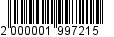 В соответствии со статьей 40 Градостроительного кодекса Российской Федерации, Уставом муниципального образования «Город Майкоп»:1. Предоставить Афашагову Али Амербиевичу разрешение на отклонение от предельных параметров разрешенного строительства объектов капитального строительства – для строительства индивидуального жилого дома по ул. Кужорской, 92 г. Майкопа на расстоянии 2,5 м от границы земельного участка по ул. Кужорской, 90 г. Майкопа.2. Управлению архитектуры и градостроительства муниципального образования «Город Майкоп» внести соответствующее изменение в информационную систему обеспечения градостроительной деятельности муниципального образования «Город Майкоп».3. Опубликовать настоящее распоряжение в газете «Майкопские новости» и разместить на официальном сайте Администрации муниципального образования «Город Майкоп».	4. Распоряжение «О предоставлении разрешения на отклонение от предельных параметров разрешенного строительства объекта капитального строительства по ул. Кужорской, 92 г. Майкопа» вступает в силу со дня его официального опубликования.Глава муниципального образования «Город Майкоп»				             	                      А.Л. ГетмановАдминистрация муниципального 
образования «Город Майкоп»Республики Адыгея 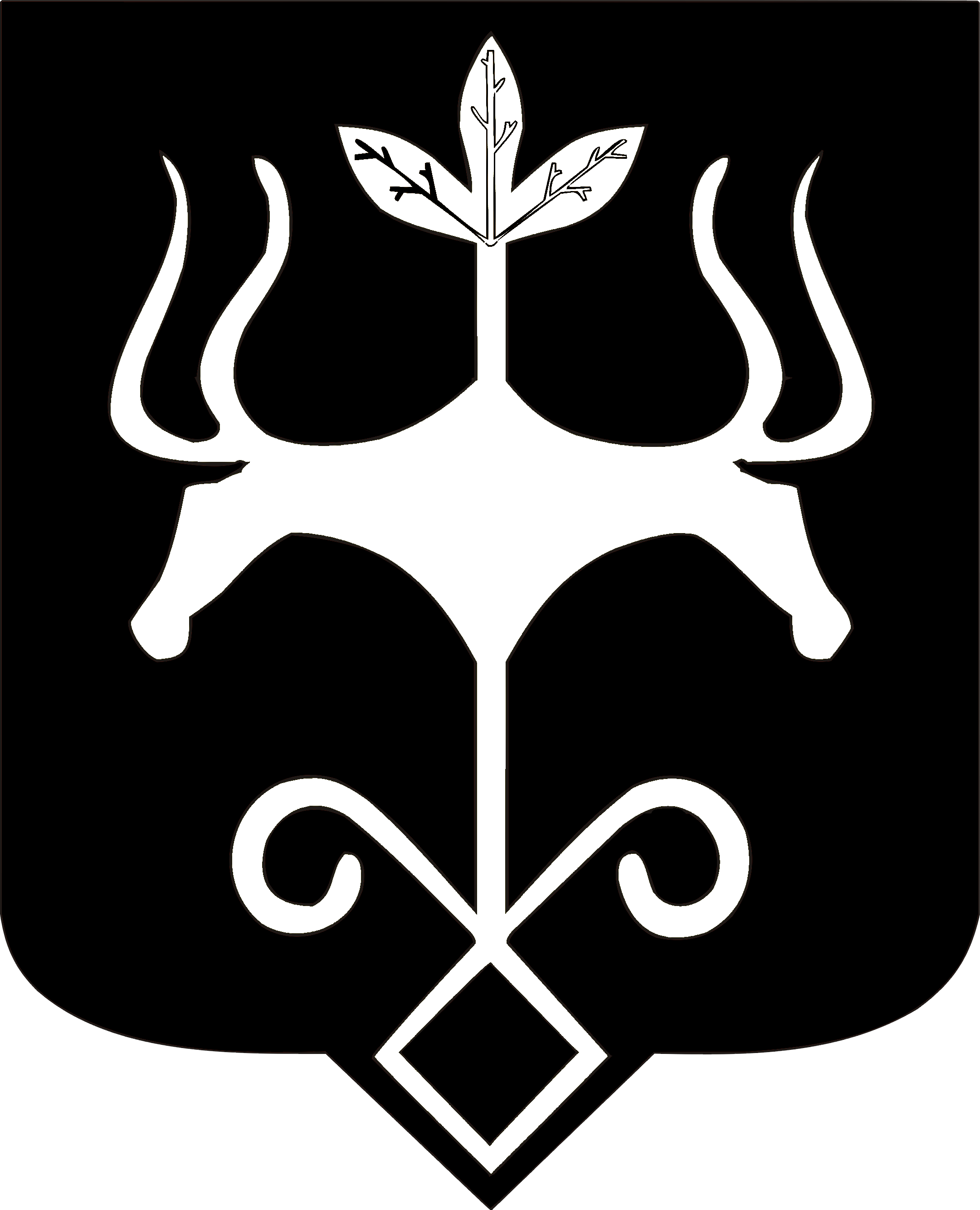 Адыгэ Республикэммуниципальнэ образованиеу 
«Къалэу Мыекъуапэ» и Администрацие